Урок по программе устойчивого развития «Моя счастливая планета» в 3-А классе, учитель КЗО УВК № 99 г. Днепра  Бойко Надежда ПетровнаТема урока:  Сокращение ненужных покупок. Экологическая безопасность человека. Суд над синтетическими тканями.Цели урока: ознакомить учащихся с производством натуральных и синтетических тканей, научить детей делать правильный выбор в пользу здоровья, воспитывать бережное отношение к природе и её ресурсам.                                                                Ход урокаI.Организационный момент. Сообщение темы урока.II. Вступительное слово учителя «Очевидное – невероятное в мире синтетических тканей».Минчане делают из старой одежды синтетическую нефть.Всего за месяц Виталий Шаблов и его предприятие «Завод Аэроэнергопром» собрали инновационную установку. Она из пластика, резины, синтетической ткани и других материалов, которые раньше просто закапывали в землю, отделяет нефтяные молекулы и превращает их в топливо.«Резина вулканизированная, синтетические ткани, одежда, отходы обуви, упаковка, которую можно только захоронить», – показывает Виталий материалы для своей установки. Теперь он с коллегами умеет делать синтетическую нефть из того, что раньше просто закапывали на полигонах.Как работает агрегат? В вакуумном котле пластик, резина и даже машинное масло под действием высоких температур распадаются на молекулы, которые в виде пара проходят через фильтры, охлаждаются и возвращаются в первоначальное состояние – жидкую синтетическую нефть.Это своеобразный коктейль, который можно разложить на керосин, бензин, дизель, рассказывает телеканал «Беларусь 1». Но и в таком виде топливо уже можно использовать – вместо природного газа для отопления домов. Шаблов говорит, что если комплекс дополнить, то из переработанных материалов может получаться дизельное топливо.Сейчас Шаблов с коллегами создает более масштабную копию «нефтевыжималки» – по размерам она будет не больше прицепа тяжелогруза и сможет перерабатывать до 5 тонн мусора в день. А полученной горючей смеси хватит, чтобы даже в морозы на неделю обеспечить теплом десяток частных домов.В марте этого года одна из самых известных моделей мира Дита фон Тиз показалась на публике в платье, напечатанном на 3D-принтере по эскизу дизайнера Майкла Шмидта.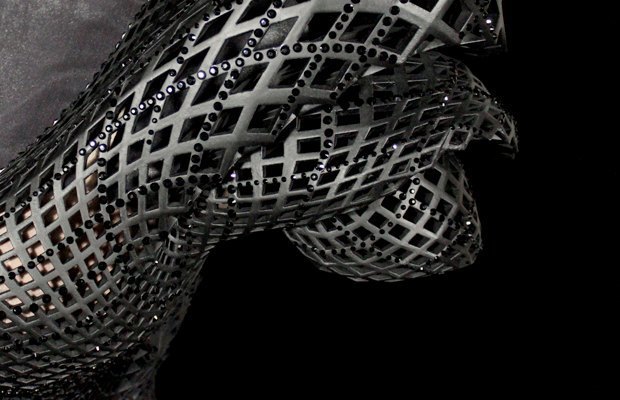 Оно состоит из закалённого порошкообразного нейлона. Материал практичный: движений не сковывает, выглядит футуристично, может использоваться после переработки для печати других платьев на домашнем 3D-принтере. Если такой материал будет массовым, одежду больше не нужно будет покупать — достаточно приобрести эскиз и распечатать его дома. Австрийская компания выпускает одежду, которая содержит специальный экологически чистый гель, способный накапливать холод. Перед выходом на улицу в жаркий день нужно просто положить майку или шапку с гелем в морозильную камеру и подождать, пока она основательно остынет.Спортсмен в жилете Arctic Heat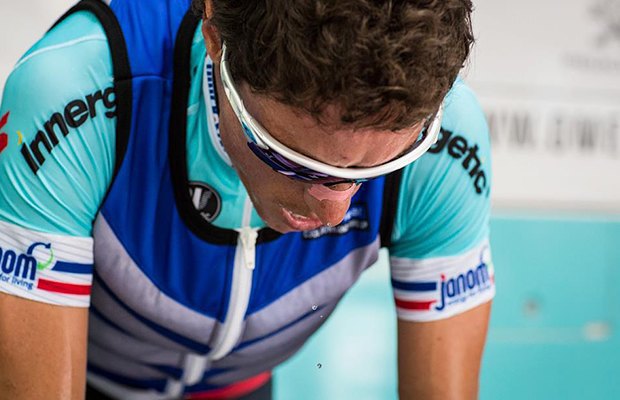 После этого одежда с замёрзшим гелем будет пропускать к коже строго дозированное количество холода. Такие продукты могут спасать от жары несколько часов. Разработчики уверяют, что если подержать жилет Arctic Heat в ледяной воде в течение 5-10 минут, он останется холодным около одного часа. Правда, стоит такая технологичная одежда недешево — майку, например, предлагают за $220.III.Конкурс пословиц  «Своя рубашка ближе к телу» Какова пряха, такова на ней и рубаха.Аль я виновата, что рубаха дыровата?Всякому своя рубаха к телу ближе.Много приданого: шуба, да кафтан, да рубаха по пятам.С миру по нитке — голому рубаха; с миру по грошу — старшине кафтан.У ленивой пряхи нет для себя рубахи.Покупаешь зерно - купи пшеницу, покупаешь ткань - купи сукно.IV.Мини – лекция учителя «Натуральные ткани из растительных волокон»Когда, по вашему мнению, впервые появились ткани из растительных волокон? Хлопковой ткани, найденной в мексиканских пещерах, более 7000 лет. В Европу хлопок завезли арабские торговцы. С тех пор хлопок во многом заменил шерсть и лен. В 1492 г. на Багамских островах хлопок был найден Христофором Колумбом. И уже к 1500 г. эта ткань была известна всему миру. Хлопок получают из 39 различных видов растений. После обработки хлопковое волокно почти полностью состоит из целлюлозы, которая придает ткани высокую прочность, долговечность и способность идеально впитывать влагу. В каждом волокне 30 слоев целлюлозы. Хлопковые волокна, смешанные с другими натуральными и искусственными ингредиентами, также входят в состав тканей, получаемых из химических волокон. Поэтому и ассортимент тканей разный. Например, бельевые ткани из хлопка не эластичны, быстро загрязняются, но и легко стираются. Одной из разновидностей обработанного хлопкового волокна является блестящий хлопок, который используется при производстве ткани, похожей на атлас. Из нее шьют рубашки и костюмы. Вследствие плохой гигроскопичности волокна блестящий хлопок не используют при изготовлении банных полотенец.  Разновидность тканей представлена очень широко : бельевые ткани – бязь, миткаль, фланель батист; одежные – сукно, поплин, репс и пике, джинсовая; плательные – ситец, сатин, шотландка, байка; вафельное полотно идет на производство полотенец; из гобеленовых и ворсовых тканей шьют шторы, ими декорируют помещения, мебель и т.д. Льняная ткань также имеет очень древнюю историю. По предположениям ученых, «возраст» льняных тканей составляет более 5000 лет. В древние времена она была предметом роскоши на Ближнем Востоке, в Египте. Льняное полотно даже использовали в качестве денежной единицы.У других прядильных растений волокна находятся в стеблях (лён, конопля, кенаф) и в листьях (агава, прядильный банан, новозеландский лён). Эти растения называют лубяными культурами.Шелк стали изготавливать в Китае ещё в третьем тысячелетии до нашей эры, история знает Великий Китайский шёлковый путь. Об этом свидетельствует современное название одной из шелковых тканей  “крепдешин”, которое переводится как “ткань, сделанная в Китае”.Легенда гласит, что китайская императрица Xен-Линг-Чи (2600 лет до н.э.) первая открыла это замечательное волокно. Она случайно уронила кокон в горячую воду и увидела, что из размягченного кокона отделились шелковые нити. Императрице пришла в голову мысль о том, что нить, которой гусеница обматывает себя, можно размотать и соткать из нее полотно. Что она и сделала. Ткань получилась на славу тонкая, легкая практичная, красивая. Так родилась древнейшая культура шелководства, основанная на жизнедеятельности тутового шелкопряда.Когда-то в Китае на шелк распространялась монополия. Секреты ни в коем случае не должны были узнать иностранцы. В 245 г. нашей эры японская императрица получила в дар от китайского соседа шелковое платье. А вот о появлении шелка в Индии рассказывают: пограничным стражам запрещено было пропускать за пределы страны семена тутового дерева и гусениц шелкопряда. Тогда индийский царь Хотан стал просить руки китайской принцессы. Получив согласие, Хотан приказал послу отправиться к невесте и передать ей следующее: «Наша страна никогда не располагала собственным шелком, поэтому ты должна привезти с собой семена тутового дерева и гусениц шелкопряда. Тем самым ты обеспечишь себя драгоценными одеждами». Семена и коконы были спрятаны в прическе принцессы, а таможенники не осмелились тревожить ее. В Византию привезли шелк бродячие монахи, спрятав семена тутового дерева в посохи. Шелк ценился на вес золота: за сверток шелковой ткани полагалась двойная по весу мера золота. V.Конкурс кричалок, лозунгов «Додай словечко. «Джинсовая мода», составленный Бойко Н.П. Придумай свои лозунги, кричалки о джинсах или добавь словечко в предложенные лозунги. 1. Люблю я из хлопка  джинсы одевать и своё здоровье (сохранять, укреплять)2. Будем в Америке джинсы покупать, в жаркий день прохладу (получать)3. Купим в Штатах джинсы дефицитные, ведь ткань из льна и хлопка  (бактерицидная)4. Красивую куртку из «джинсы» купили  и о здоровье мы не  (забыли)5.  Джинсовая мода просто чудо, беречь  здоровье  дружно (будем)6.Джинсы – модный атрибут, нам здоровья ( придадут).VI. Работа по учебнику «Моя счастливая планета «Сокращение ненужных покупок. Когда идём в магазин» стр. 123 – 126VII.Экологический суд над синтетическими тканями.  (Стихи Бойко Н.П.)Судья:Ткань синтетическую в суд вызываем,В применении статического электричества здесь обвиняем!Ваши несанкционированные трюкиНаносят вред человеку и науке.Судья:От ваших тресков, токов и свеченияВ больницу попадают люди, на лечение.Статическое электричество шалит,Нарушен сон и сердце необузданно стучит.Вновь голова болит, давленье поднимается,Вред тканей синтетических на самочувствии вмиг отражается.Обвинитель врач:В белье из синтетики моднойРастут споры грибков и плесени ежегодно.Вызывают болезни слизистой оболочкиНа нежной коже у сына и дочки.А вредный компонент искусственных тканейВызывает астму и аллергию у мамы.Синтетическая ткань:Вредные бактерии синтетику обожают,Средой для размножения бактерий меня считают.Нечего людям пот выделять,Некогда его мне испарять.Обвинитель врач:А как же свойства воздухообмена?Они же так важны для гигиены.Синтетическая ткань:Какая гигиена? Пережитки, суеверия!А как же быть микробам и бактериям?Им нужно размножаться и растиИ запах пота для них как духи.Обвинитель врач:Ткань синтетическая наносит людям вред,Поэтому выносим ей запрет!Прошу учесть противопоказанияАллергикам, астматикам, кормящим мамам.Судья:Прошу запретить на телеэкранеДля синтетических тканей рекламу.Прошу их использовать в хозяйстве по делуИ запретить шить одежду для тела.Из них будут сумки, шторы, чехлы,Они в быту всегда нужны.Обвинитель врач:Ткань из синтетики очень вредна!Если одеждою стала она.Зуд вызывает она, покрасненье,Даёт аллергию и раздраженье.Обвинитель врач:Теплообмена не может нам дать,От перегрева мы будем страдать.Пот не впитает и не охладит,Ткань из синтетики только вредит.Обвинитель врач:Не пропускает воздух капрон,Тем для здоровья опасен он.Пот не впитает креплен и  нейлон,Здоровью тела наносит урон.Обвинитель врач:Теплообмен в мгновенье окаНарушит кремплен  у человека,Солнечный удар обеспеченТому, кто в выборе ткани беспечен.Синтетическая ткань:Ведь мы же не мнёмся и супер прочны,Мы эластичны и очень нежны.Мы очень  выносливы, крепче всех,На международных выставках ждёт нас успех!Синтетическая ткань:Летучие компоненты химволокнаПри глажке выделяются день ото дня!В нашем составе этинол и бензол,Ацетилен, аммиак и фенол.Нас получают из отходов вселенной,Мы стоим на защите растений.Судья:Лайкра и капрон рекорд установили:В 900 раз выше нормы карцерогенов накопили!А ещё в Китайском производствеТоксичных компонентов море просто!Синтетическая ткань:Из нашей синтетики памперсы сшили,Сколько проблем в семьях мы разрешили!Судья:Да синтетические памперсы не горят и не разлагаются,Планету загрязняют, на свалках валяются!Чтобы здоровье малышей сохранить,Нужно из натуральных тканей памперсы шить!Синтетическая ткань:Тканей искусственных в мире не счестьИ применение каждому есть.Это портьеры, чехол для дивана,Служат всем долго и без обмана.Куртки, плащ и комбинезонСлужат вам верно каждый сезон.Польза от нас несомненная есть,Просим мы суд этот довод учесть.Синтетическая ткань:Ваш интерьер сделаем современнымИ сэкономим бюджет непременно.Стиль и прочность в придачу добавимИ тканям натуральным шанса не оставим!Судья:Приговор суровый и обжалованью не подлежит!Синтетическим тканям доступ к телу закрыт!Запрещаю из них одежду шитьИ здоровью человека вред наносить.Судья:Пусть ткани натуральные человека одевают,А искусственные -  интерьер украшают!Судья:Приговор суда предельно ясен:Носить синтетические ткани опасно!VIII. Конкурс экологических лозунгов на стихи Бойко Н.П. «Зелёную дорогу натуральным тканям»Дай синтетике отбой,В мир натуральных тканей дверь открой!Натуральный текстиль – здоровой жизни стиль!Лучше тканей «эко - текстиль» не найти за сотни миль.Здоровью – семь футов под килем с натуральным текстилем.От Украины до Дании все ценят ткани натуральные.Аллергии – бой, натуральным тканям путь открой.Наш выбор простой – синтетическим тканям объявляем бой.Своё здоровье сберегай, лён и хлопок выбирай.Ткани хлопчатобумажные для нашего здоровья очень важные.Носи сатин и вельвет,Проживёшь много лет.Шёлк натуральный – для глаз отрада,И для тела в зной прохлада.Чтобы телу в зной было комфортно,Покупай натуральные ткани – это полезно и модно.Дорогу к хлопку не забывайте,Из хлопка вещи вы покупайте!Пусть от морозов вас шерсть спасает,А лён в жару пусть охлаждает.Из шёлка вещи приобретай,Своё здоровье сохраняй.Бельё из хлопка  выбирай,Здоровье кожи  сохраняй.Пусть будет в моде ситец и лён,Ведь для здоровья полезен он!Ткань выбирая, зорко смотри,Ткань натуральную только бери!Пусть ткани натуральныеДают тепло, уют.Здоровье сберегаютИ радость вам дают.IX. Итоги урока.